Obowiązkowym badaniom sanitarno – epidemiologicznym podlegają: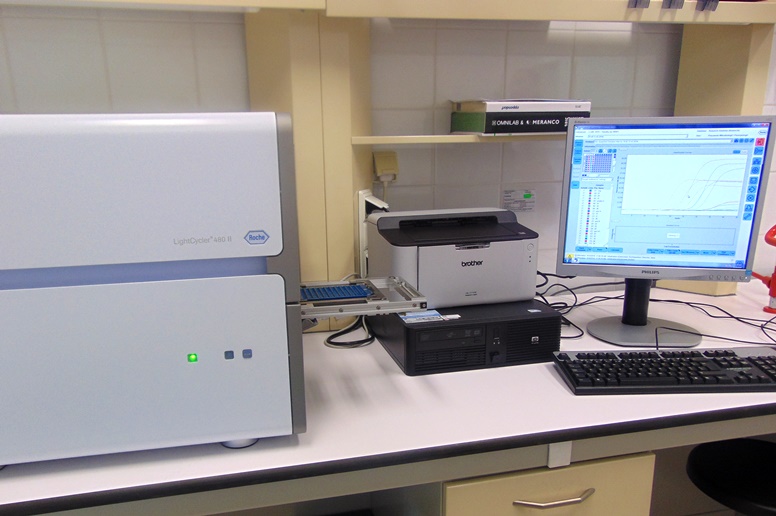 uczniowie, studenci, doktoranci kształcący się do wykonywania prac, przy których istnieje możliwość przeniesienia zakażenia lub choroby zakaźnej na inne osoby osoby podejmujące lub wykonujące prace przy wykonywaniu, których istnieje możliwość przeniesienia zakażenia lub choroby zakaźnej na inne osoby Podstawa prawna: art.6 ust. 1 pkt. 4 i 5 ustawy z dnia 5 grudnia 2008r. o zapobieganiu oraz zwalczaniu zakażeń i chorób zakaźnych u ludzi
(Dz. U. z 2013r. poz. 947 z późn. zm.)Obowiązek wykonania badań do celów sanitarno – epidemiologicznych określają także przepisy o bezpieczeństwie żywności i żywienia, wg których osoba pracująca w styczności z żywnością powinna uzyskać określone przepisami o zapobieganiu oraz zwalczaniu zakażeń i chorób zakaźnych u ludzi orzeczenie lekarskie dla celów sanitarno – epidemiologicznych o braku przeciwskazań do wykonywania prac, przy wykonywaniu których istnieje możliwość przeniesienia zakażenia na inne osoby.Podstawa prawna:art. 59 ust. 2 ustawy z dnia 25 sierpnia 2006r. o bezpieczeństwie żywności i żywieniaInformacje ogólneKoszt badania (trzy wymazy z kału) wynosi 88,00zł (płatność tylko przelewem na konto Wojewódzka Stacja Sanitarno- Epidemiologiczna w Gorzowie Wlkp., ul. Kazimierza Jagiellończyka 8B, konto: 22101017040026972231000000W tytule przelewu proszę wpisać: przedpłata za badanie kału bądź sporalu  oraz imię i nazwisko osoby zlecającej badanie, w przypadku jeżeli faktura ma być wystawiona na firmę dodatkowo  nazwę i NIP firmy).Na podstawie badania lekarskiego oraz wyników badań laboratoryjnych lekarz wykonujący zadania służby medycyny pracy dokonuje wpisu orzeczenia lekarskiego do książeczek dla celów sanitarno - epidemiologicznych. Druk książeczki można nabyć w Punkcie Przyjęcia Próbek WSSE w Gorzowie Wlkp. lub w sklepach z drukami akcydensowymi.Uczniowie, studenci i doktoranci kształcących się do wykonywania prac, przy których istnieje możliwość przeniesienia zakażenia lub choroby zakaźnej na inne osoby i posiadający skierowania na w/w badania (ze szkoły lub uczelni) nie płacą za badanie.Badania do celów sanitarno – epidemiologicznych przeprowadzają akredytowane laboratoria: Państwowej Inspekcji Sanitarnej, Państwowej Inspekcji Sanitarnej MSWiA, Wojskowej Inspekcji Sanitarnej lub inne na podstawie umów zawieranych z tymi organami.Badanie w kierunku nosicielstwa pałeczek Salmonella, Shigella do celów sanitarno-epidemiologicznych obejmuje trzy wymazy kału pobrane do wymazówek transportowych w trzech kolejnych dniach.Trzy wymazy z kału należy dostarczyć jednocześnie do Punktu Przyjęcia Próbek WSSE w Gorzowie Wlkp. w ciągu 72 h od pierwszego wymazu wraz z wypełnionym zleceniem wykonania badań. Wymazówki transportowe są dostępne w Punkcie Przyjęcia Próbek WSSE w Gorzowie Wlkp.UWAGA: Nie pobierać próbek kału w trakcie terapii antybiotykowej oraz w okresie 7 dni od jej zakończenia!Sposób pobierania, przechowywania wymazu z kału do badania na nosicielstwo pałeczek Salmonella, ShigellaKał należy oddać do czystego, wyparzonego naczynia.Wymazówką z zestawu pobrać bardzo niewielką ilość kału z kilku miejsc stolca tak, aby materiał był wyraźnie widoczny na waciku wymazówki.Wymazówkę włożyć do podłoża transportowego, dokładnie zamknąć, opisać imieniem i nazwiskiem osoby, od której materiał został pobrany oraz datą i godziną pobrania.Próbka nie zostanie przyjęta jeżeli nie będzie zawierała dostatecznej ilości materiału lub zostanie w całości zanieczyszczona kałem!Wymazy z kału można przechowywać do 72 h w temperaturze 2-8 °C. (dopuszcza się przechowywanie w temperaturze pokojowej do 25°C).Wymazówki do badań umieścić w pojedynczym foliowym woreczku i dostarczyć wszystkie trzeciego dnia.Badanie w kierunku nosicielstwa pałeczek Salmonella, Shigella do celów sanitarno-epidemiologicznych obejmuje trzy wymazy kału pobrane do wymazówek transportowych w trzech kolejnych dniach.Trzy wymazy z kału należy dostarczyć jednocześnie do Punktu Przyjęcia Próbek WSSE w Gorzowie Wlkp. w ciągu 72 h od pierwszego wymazu wraz z wypełnionym zleceniem wykonania badań. Wymazówki transportowe są dostępne w Punkcie Przyjęcia Próbek WSSE w Gorzowie Wlkp.UWAGA: Nie pobierać próbek kału w trakcie terapii antybiotykowej oraz w okresie 7 dni od jej zakończenia!Sposób pobierania, przechowywania wymazu z kału do badania na nosicielstwo pałeczek Salmonella, ShigellaKał należy oddać do czystego, wyparzonego naczynia.Wymazówką z zestawu pobrać bardzo niewielką ilość kału z kilku miejsc stolca tak, aby materiał był wyraźnie widoczny na waciku wymazówki.Wymazówkę włożyć do podłoża transportowego, dokładnie zamknąć, opisać imieniem i nazwiskiem osoby, od której materiał został pobrany oraz datą i godziną pobrania.Próbka nie zostanie przyjęta jeżeli nie będzie zawierała dostatecznej ilości materiału lub zostanie w całości zanieczyszczona kałem!Wymazy z kału można przechowywać do 72 h w temperaturze 2-8 °C. (dopuszcza się przechowywanie w temperaturze pokojowej do 25°C).Wymazówki do badań umieścić w pojedynczym foliowym woreczku i dostarczyć wszystkie trzeciego dnia.Badanie w kierunku nosicielstwa pałeczek Salmonella, Shigella do celów sanitarno-epidemiologicznych obejmuje trzy wymazy kału pobrane do wymazówek transportowych w trzech kolejnych dniach.Trzy wymazy z kału należy dostarczyć jednocześnie do Punktu Przyjęcia Próbek WSSE w Gorzowie Wlkp. w ciągu 72 h od pierwszego wymazu wraz z wypełnionym zleceniem wykonania badań. Wymazówki transportowe są dostępne w Punkcie Przyjęcia Próbek WSSE w Gorzowie Wlkp.UWAGA: Nie pobierać próbek kału w trakcie terapii antybiotykowej oraz w okresie 7 dni od jej zakończenia!Sposób pobierania, przechowywania wymazu z kału do badania na nosicielstwo pałeczek Salmonella, ShigellaKał należy oddać do czystego, wyparzonego naczynia.Wymazówką z zestawu pobrać bardzo niewielką ilość kału z kilku miejsc stolca tak, aby materiał był wyraźnie widoczny na waciku wymazówki.Wymazówkę włożyć do podłoża transportowego, dokładnie zamknąć, opisać imieniem i nazwiskiem osoby, od której materiał został pobrany oraz datą i godziną pobrania.Próbka nie zostanie przyjęta jeżeli nie będzie zawierała dostatecznej ilości materiału lub zostanie w całości zanieczyszczona kałem!Wymazy z kału można przechowywać do 72 h w temperaturze 2-8 °C. (dopuszcza się przechowywanie w temperaturze pokojowej do 25°C).Wymazówki do badań umieścić w pojedynczym foliowym woreczku i dostarczyć wszystkie trzeciego dnia.Dzień 1 - wymazówka nr 1Dzień 2 - wymazówka nr 2Dzień 3 - wymazówka nr 3Dostarczyć do laboratorium